清國河南湯陰縣出土龜版牛骨新綴一則蔡哲茂　　筆者2013年四月間造訪日本京都大學人文科學研究所，發現一本名為《清國河南湯陰縣出土龜版牛骨》的甲骨拓片集，編者不詳（見附圖一）。關於「湯陰縣出土龜版牛骨」一名，林泰輔《支那上代之研究》中〈清國河南省湯陰縣發見の龜甲牛骨に就て（一、二、三）〉便有此語，可見《清國河南湯陰縣出土龜版牛骨》成書時間相當早。該書封面上附有四顆印鑑，由上至下分別為「三邨」（此印左半部不識）、「竹湳主人」、「貝塚茂印」以及「冷盫」。筆者向京都大學淺原達郎教授請教該書來歷，淺原先生說明此書可能是貝塚先生逝世後，其夫人貝塚美代女士捐贈京都大學，由於捐贈當時淺原先生不在人文所，不清楚其確切來歷。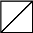 　　該書收有25片甲骨拓片、共14頁，拓片編號及頁碼全無，筆者以書頁先後及拓本上下為序，將其編頁及編碼，實際收錄情況如下：又拓片當時不予影印，筆者僅能提供摹本。其中編號4及編號7的摹本（見附圖二）為筆者綴合。釋文為：　乙亥□，旅貞：□夕亡（憂）。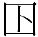 　□丑卜，旅□：今夕亡（憂）。□月。　　筆者曾將《日彙》486、489綴合，收入《綴續》542（見附圖三）。從該書編號17拓片（頁10）可知《日彙》486、489原為同一片，後斷裂分為兩片收錄（見附圖四），該書所收拓片時間較早，其可貴性可見一斑。圖一　　圖二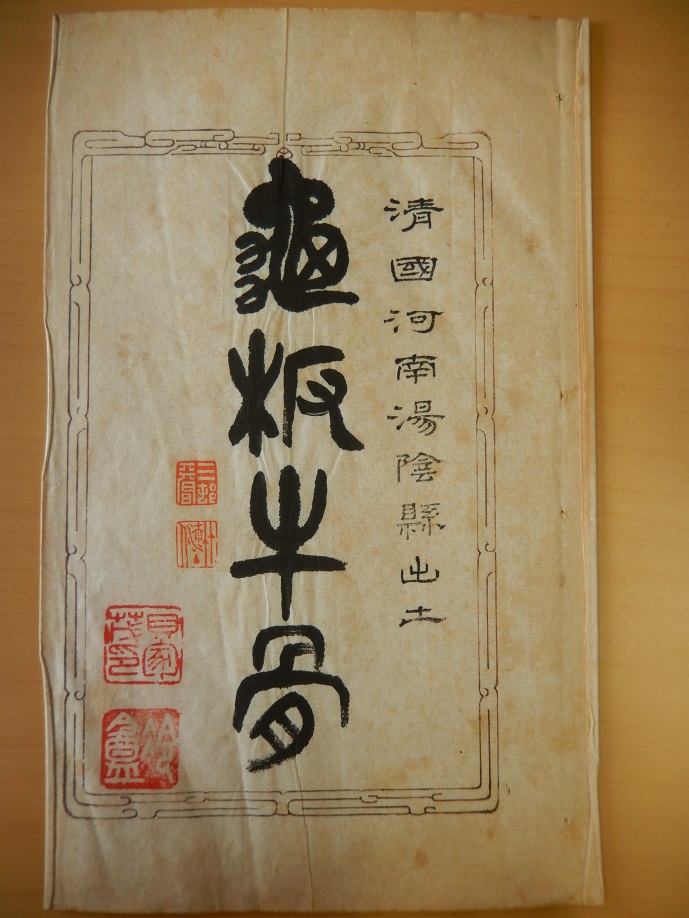 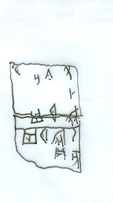 圖三　　　　圖四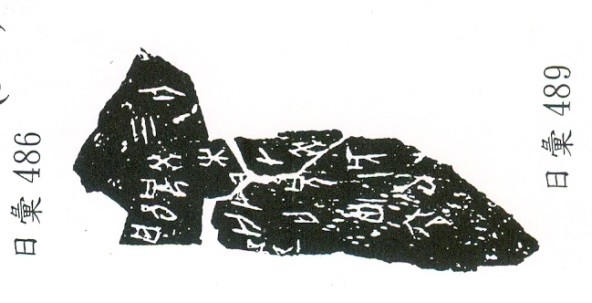 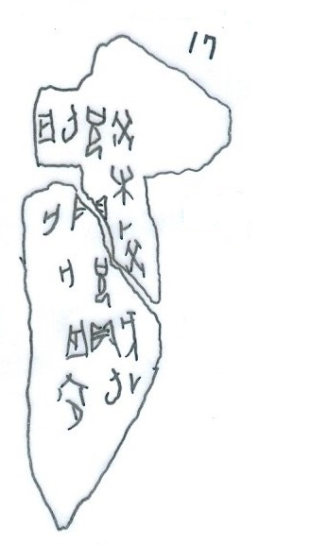 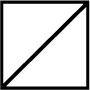 頁碼1234567891011121314拓片編號135811121315161718202224拓片編號24691419212325拓片編號247101419212325